Тема .Диференціація звуків  [ж ]–[ш] на початку  слова. Речення з додатком  у  місцевому відмінку.  Дикорослі рослини.Мета. Навчальна:  вчити  дітей розрізняти  звуки [ж]-[ш] за акустичними та артикуляційними ознаками та співвідносити їх з буквами, закріпити вміння учнів писати слова  з буквами “же”, “ша”; складати речення з додатком у місцевому відмінку.Розвивальна: розвивати фонематичні процеси,  навички звукового  аналізу та синтезу,   комунікативного вміння, пам’ять, увагу, самоконтроль, загальну і дрібну моторику, зв’язне мовлення Корекційна:  удосконалювати  навики  читання та письма; сприяти  активізації  словника, спонукати до самостійних висловлювань на задану темуВиховна: виховувати любов до природи,бажання вчитися і розвивати пізнавальній інтересОбладнання: картки, літери Ж і Ш, предметні картинки, мультимедійний проектор,ігрові планшети                              Хід заняттяІ Організація дітей до заняття Нумо, діти, підніміться  ! Гостям приємно усміхніться .Продзвенів уже дзвінок,  починається урок !Станемо всі разом в коло, щоб тепло сердець і рук Всім сьогодні передати  і з посмішкою працювати -  Діти, привітайтеся один з одним  долоньками-  Сідайте за парти і почнемо працювати. На уроці ми;у – уважнір – розумніо – охайні к – кмітливіІІ Основна частина 1. Розвиток фонематичних процесів .- Послухайте вірш і скажіть, який звук на початку слів ми чуємо частіше ?Жабеня жувало жуйку І зустріло раптом  Жучку.Жучка каже жабеняті; - Хочу жуйку пожувати (7 звуків)Швачка шапку швидко шила, Час  не гаяла – спішилаШвачка мала поспішитиБо ще  й шубу швачці шити (8 звуків ш)-  Про  які звуки будемо говорити сьогодні ? (ж, ш) 2.  Порівняльна характеристика звуків ( контроль голосових зв’язок).Інтерактивна технологія «Мозковий штурм»[ш]-приголосний, щілинний,  глухий[ж]-приголосний, щілинний, дзвінкий3.Співставлення звуків і букв. Уточнення різниці “звук – буква” ПАМ’ЯТАЄМО:          Звуки ми чуємо і вимовляємо.           Букви  бачимо, читаємо і пишемо.звук  [ш] – “ша”, [ж] – “же”.
4 . Виділення  звуків [ж], [ш] серед інших звуків.-Оплеском:[ж] – ж ш ш ж ж ш ш ж ш ш жж ш жж шшш-Піднімаємо картку з відповідною літерою: ж, ш, ш, н, к, п, ш, ж, р, ш, ж, ш….5. Читання таблиці  складівжа – ша		жа - ша – жа     же – ше  		же – ше - жежи – ши		жи - ши - жижо – шо 		жо – шо – шо6.Вимовити заданий склад стільки разів, скільки пвльчиків показано на екраніШа-1,шо-3,жо-2,же-47 Утворення нових слів. Замінити першу літеру. жар – ар			 шаль – аль		         жерсть – ерсть жити – ити  Справка:  жерсть  - сталь у вигляді тонкої стрічки або листів товщиной 0.2 – 0.5 мм. Викоростовують її для виготовлення відер, водостічних труб, покрівель будинків.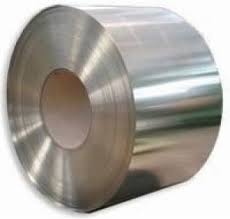 8 Розвиток слухового сприйняття. Гра «Так чи ні ?»У траві стрибає  шапкаНа полиці лежить жабкаБабуся плете жаль (шаль) У камінні горить шар Шура тримає у руці жар9. Вставити пропущені букви, записати слова у дві колонки (ігрові планшети).Інтерактивна технологія «Мікрофон»Жовтий, жуйка,шорти, шахта,жаба, жало,шепіт, шуба,жук,жменя,шматок, шнурки, жетон, жмурки, шпагат, шайбаІІІ ФізхвилинкаІV Робота за темою “Дикорослі рослини”Вітерець зашумів і заніс до нас Жучка, який приніс нам казку..                   1.  Казка “Про що сперечались  рослини” . Посперечалися  Цибуля з Шипшиною, хто найважливіший  для людини.-  Я, сказала Шипшина, - бо я росту у лузі. Мене дощик поливає, мені сонечко всміхається, мене люблять комахи. Людина радіє, коли мене побачить. - Ні, я, - відповідає Цибулина ,- мене люди люблять, вони мене вирощують. Ти, Шипшино, - дика рослина, а я, - культурна.- Про що розповідається у казці?(про дикорослі і культурні рослини)- Чим вони відрізняються? ( Дикорослі рослини-це рослини , які ростуть у природі  самостійно, «дико» . Люди їх не вирощують і не доглядають.) Вони ростуть у лісах, степах, на луках і болотах.- Давайте пригадаємо,які ще є дикорослі рослини.Сосна, шипшина, дуб, підсніжник – ростуть у лісі.Глечики жовті – у водоймі.Журавлина – на болоті.Жабник – на полі.Шавлія, подорожник і кульбаба- на лузі.азвіть рослини на [ж], [ш], які ви запам'ятали (шавлія, жабник,журавлина, шипшина)-Які плоди на дубі і сосні? (жолуді і шишки)-Назви яких рослин і плодів починається на [ш]  i [ж] ?-А ось жучок нам знов щось приніс.Давайте подивимось.Діти, що тут не так? (жук загубив літери).Що від нас хоче жук?, Спишіть, замість вітерця поставте літеру «ша», а замість жучка-«же» .-.А тепер давайте обміняємось інформацією, уважно послухайте один одного, бо ці знання  вам знадобиться для виконання одного із  завдань.2.Робота з текстом. Прочитати текст, вставити замість жучка літеру «же» , замість вітерця літеру «ша». Дати відповіді на запитання.абник – росте у полі. Його настій використовують для полоскання горла при ангіні та зубному болю (зуб)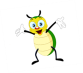 –Де росте жабник і як його використовують?уравлина росте на болоті. Її сік використовують як засіб лікування багатьох хвороб, в тому числі і грипу  (лікар)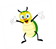 -Де росте журавлина .А як її використовують?ипшина- чагарник , який росте у лісах. Користь її виявляється при застудних та вірусних захворюваннях,  Із   ипшини роблять чай, сік та сироп  (чай)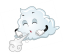 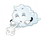 -Де росте шипшина і як її вікористовують?авлія росте у лузі.  Її викоистовують як приправу ,яка підходить до свинини, баранини, печінки і смаженого гусака. Але все це не просто дуже смачно, але й корисно для здоров'я (спеція).3.ЧистомовкиСкладання чистомовок. Додати потрібне слово (назву рослин).Лія, лія, лія – на лугу шавлія.Ник, ник, ник – у полі жабник.Ина, ина, ина – на болоті журавлина.Ина, ина, ина – у лісі шипшина.V. Розвиток дрібної моторики, зорової пам’яті.Гра «Що де росте і як використовується?»VI. Закріплення матеріалу1. Побудова речень за допомогою запитань і їх запис .- Де росте журавлина? Журавлина  росте на болоті. - Де росте шавлія? Шавлія росте на лугу.-Де росте жабник?Жабник росте у полі.-Де росте шипшина? Шипшина росте в лісі.VII. Підсумок заняття.1.Вправа «Асоціативний кущ»-Розкажіть про свій емоційний настрій-Що нового ви дізналися?-Які асоціації виникли?(звуки,рослини,гра…)2.Всі ви,діти-молодці,гарно працювали!Але дзвоник пролунав, він мені і вам сказав, Що урок вже час кінчати, треба йти відпочивати.ЗВУКИ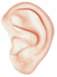 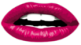 БУКВИ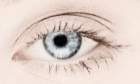 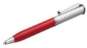 